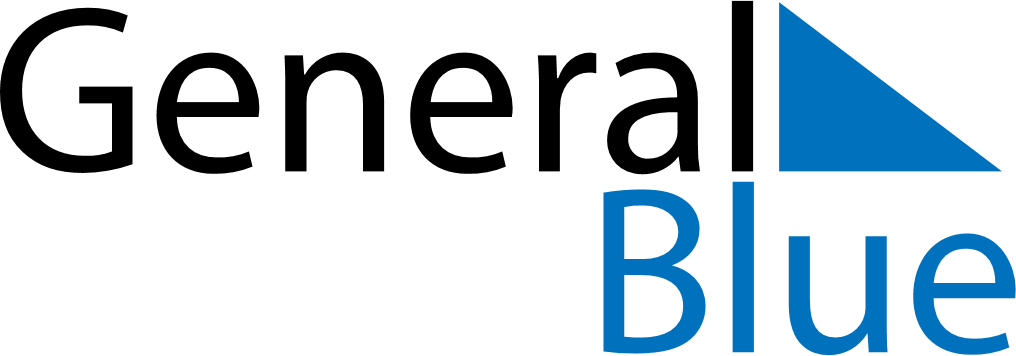 January 2024January 2024January 2024Antigua and BarbudaAntigua and BarbudaSUNMONTUEWEDTHUFRISAT123456New Year’s Day78910111213141516171819202122232425262728293031